باسمه تعاليباسمه تعالي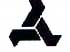 سازمان گسترش و نوسازي ايرانفرم پيشنهاد ايده/پروژه از طرف دانشگاهشماره:پيوست:نام دانشگاه / دانشكده / گروه: نام و نام خانوادگي پيشنهاد دهنده:      رشتة تخصصي: وضعيت پروژه: 
پايان نامة كارشناسي          پايان نامة كارشناسي ارشد           پايا ن نامة دكتري 
ايده                                      ساير 
توضيح دهيد: عنوان پروژة پيشنهادي: هزينة اجراي پروژه: مدت زمان اجرا: هدف از اجراي پروژة پيشنهادي: دستاوردهاي پروژه:محل اجراي پروژه: نام و نام خانوادگي معاونت پژوهشي:نام و نام خانوادگي مجري: تاييد معاونت پژوهشي:                                                          تاييد مجري:تاريخ:                                                                              تلفن تماس: نظرية شركت تخصصي (نام و نام خانوادگي مدير عامل):                  نظرية مديريت توسعه و ايجاد طرحها:تاييد ميگردد   تاييد نميگردد   نياز به اصلاح دارد تاريخ:                                                                         تاريخ:امضا:                                                                        	امضا:سازمان گسترش و نوسازي ايرانفرم طرح جامعصفحه: 1 از 4تاريخ: شماره:پيوست:                                                                                                         تاريخ:                                                                                                          شماره: 1- اطلاعات كلي:الف) نام دانشگاه: داج) تيم اجرايي پروژه: ج-1- سرپرست پروژه (مجري)نام و نام خانوادگي:        مدرك تحصيلي:           رشتة تخصصي: سوابق اجرايي در انجام فعاليتهاي مشابه:نوع فعاليت: سمت در ارتباط با فعاليت: ج-2- مشخصات مجريان طرح:2- تفكيك هزينة پروژه:هزينة پرسنلي (به تفكيك تخصص، نفرساعت در ماه، حق‌الزحمة ساعتي، جمع حق‌الزحمه)                                                                                                         تاريخ:                                                                                                          شماره: 1- اطلاعات كلي:الف) نام دانشگاه: داج) تيم اجرايي پروژه: ج-1- سرپرست پروژه (مجري)نام و نام خانوادگي:        مدرك تحصيلي:           رشتة تخصصي: سوابق اجرايي در انجام فعاليتهاي مشابه:نوع فعاليت: سمت در ارتباط با فعاليت: ج-2- مشخصات مجريان طرح:2- تفكيك هزينة پروژه:هزينة پرسنلي (به تفكيك تخصص، نفرساعت در ماه، حق‌الزحمة ساعتي، جمع حق‌الزحمه)                                                                                                         تاريخ:                                                                                                          شماره: 1- اطلاعات كلي:الف) نام دانشگاه: داج) تيم اجرايي پروژه: ج-1- سرپرست پروژه (مجري)نام و نام خانوادگي:        مدرك تحصيلي:           رشتة تخصصي: سوابق اجرايي در انجام فعاليتهاي مشابه:نوع فعاليت: سمت در ارتباط با فعاليت: ج-2- مشخصات مجريان طرح:2- تفكيك هزينة پروژه:هزينة پرسنلي (به تفكيك تخصص، نفرساعت در ماه، حق‌الزحمة ساعتي، جمع حق‌الزحمه)سازمان گسترش و نوسازي ايرانفرم طرح جامعصفحه: 2 از 4تاريخ: شماره:پيوست:هزينة خريد تجهيزات (به تفكيك مشخصات تجهيزات و قيمت آنها):هزينة آزمايشات و خدمات (به تفكيك سرفصل هزينه‌ها):هدف و ضرورت اجراي پروژة: اهداف:مواد و روشها:کاربردها:سازمان گسترش و نوسازي ايرانفرم طرح جامعصفحه: 3 از 4تاريخ: شماره:پيوست:معيار سنجش نتايج پروژه يا استانداردهاي اندازه‌گيري:. تجهيزات و امكانات موجود و مورد نياز جهت اجراي پروژه: 7- زمان‌بندي (CPM) اجراي پروژه: (چنانچه تعداد مراحل اجرايي بيش از 10 مرحله مي‌باشد آنرا در صفحة جداگانه‌اي تهيه فرموده و ضميمه نماييد.)سازمان گسترش و نوسازي ايرانفرم طرح جامعصفحه: 4 از 4تاريخ: شماره:پيوست:جدول پرداخت هزينه‌هاامضا مجري:نظر شركت تخصصي:امضا نمايندة شركت تخصصي:نظر ستاد:امضا نمايندة دانشگاه:                                                          امضا مديريت توسعه و ايجاد طرحها: